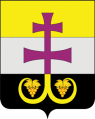 МУНИЦИПАЛЬНОЕ УЧРЕЖДЕНИЕ АДМИНИСТРАЦИЯ МУНИЦИПАЛЬНОГО ОБРАЗОВАНИЯ«ВЕШКАЙМСКИЙ РАЙОН» УЛЬЯНОВСКОЙ ОБЛАСТИРАСПОРЯЖЕНИЕ04 июля 2019г                                                          №73-рр.п. ВешкаймаО создании  рабочей группы при администрации муниципального образования «Вешкаймский район»по оценке результатов рассмотрения обращений (жалоб)граждан и организацийВ целях совершенствования системы рассмотрения обращений (жалоб) граждан Российской Федерации, иностранных граждан и лиц без гражданства, организаций и общественных объединений, касающихся действий (бездействия) должностных лиц администрации муниципального образования «Вешкаймский район» Ульяновской области, муниципальных служащих и повышения ответственности должностных лиц указанных органов за соблюдением установленного порядка рассмотрения обращений (жалоб) граждан и организаций:Создать рабочую группу при администрации муниципального образования «Вешкаймский район» по оценке результатов рассмотрения обращений (жалоб) граждан и организаций.Утвердить:         2.1. Положение о рабочей группе при администрации муниципального образования «Вешкаймский район» (приложение 1).         2.2.Состав рабочей группы при администрации муниципального образования «Вешкаймский район» по оценке результатов рассмотрения обращений (жалоб) граждан и организаций (приложение 2).3. Контроль за исполнением настоящего распоряжения возложить на руководителя аппарата администрации муниципального образования «Вешкаймский район».4. Настоящее распоряжение вступает в силу на следующий день после его обнародования.Глава администрации	                                                                        Т.Н. СтельмахПриложение № 1к распоряжению администрации муниципального образования «Вешкаймский район 04 июля 2019г. № 73-рПОЛОЖЕНИЕо рабочей группе при администрации муниципального образования «Вешкаймский район»по оценке результатов рассмотрения обращения (жалоб)граждан и организацийОбщие положенияРабочая группа при администрации муниципального образования «Вешкаймский район» по оценке результатов рассмотрения обращений (жалоб) граждан и организаций (далее – рабочая группа) является коллегиальным органом, образованным в целях координации деятельности органов местного самоуправления муниципального образования «Вешкаймский район» Ульяновской области по обеспечению рассмотрения адресованных главе администрации муниципального образования «Вешкаймский район» обращений (жалоб) граждан Российской Федерации, иностранных граждан, в том числе юридических лиц (далее – заявители), касающихся действий (бездействия) должностных лиц администрации муниципального образования «Вешкаймский район» Ульяновской области, в том числе муниципальных служащих (далее – должностные лица).Руководство деятельностью рабочей группы осуществляет первый заместитель главы администрации муниципального образования «Вешкаймский район».Рабочая группа в своей деятельности руководствуется Конституцией Российской Федерации, законодательством Российской Федерации, законодательством Ульяновской области и настоящим Положением.Организацию работы рабочей группы  обеспечивает руководитель аппарата администрации муниципального образования «Вешкаймский район».Рабочая группа осуществляет свою деятельность во взаимодействии с органами местного самоуправления муниципальных образований Вешкаймского района Ульяновской области (далее – муниципальные образования).Основные функции рабочей группыОсновными функциями рабочей группы являются:а) рассмотрение (анализ и изучение) на заседании рабочей группы результатов (итогов) рассмотрения обращений (жалоб) заявителей, касающихся действий (бездействия) должностных лиц, поступивших из Администрации Президента Российской Федерации, Правительства Ульяновской области и в адрес главы администрации муниципального образования «Вешкаймский район» (далее – обращения (жалобы) заявителей);б) выявление причин, способствующих росту количества обращений (жалоб) заявителей;в) внесение по итогам рассмотрения на заседании рабочей группы обращений (жалоб) заявителей предложений должностным лицам по оперативному принятию мер по восстановлению или защите нарушенных прав, свобод и законных интересов заявителей;г) принятие решения о формировании и направлении мобильной группы, состоящей из должностного лица, закреплённого за соответствующим муниципальным образованием (куратором), представителей структурных подразделений администрации муниципального образования «Вешкаймский район», в компетенцию которых входит решение вопросов, поставленных в обращениях (жалобах) заявителей, в органы местного самоуправления муниципальных образований Вешкаймского района Ульяновской области в целях изучения изложенных в обращении (жалобе) заявителя фактов, причин их возникновения и внесения предложений о принятии мер, направленных на восстановление или защиту нарушенных прав, свобод и законных интересов заявителей.Права рабочей группыРабочая группа в целях реализации возложенных на неё функций имеет право:а) направлять мобильную группу для изучения фактов, изложенных в обращениях (жалобах) заявителей;б) запрашивать и получать информацию (материалы) о результатах итогов рассмотрения обращений (жалоб) заявителей, о принятии мер, направленных на восстановление или защиту нарушенных прав, свобод и законных интересов заявителей;в) приглашать должностных лиц, допустивших нарушения установленного порядка рассмотрения обращений (жалоб) заявителей на заседание рабочей группы для дачи объяснений (в устном и письменном виде);г) направлять решение рабочей группы о результатах рассмотрения на заседании рабочей группы обращений (жалоб) заявителей в структурные подразделения администрации муниципального образования «Вешкаймский район» в компетенцию которых входит решение вопросов, поставленных в обращениях (жалобах) заявителей.Организация работы рабочей группыРабочая группа состоит из руководителя рабочей группы, заместителя руководителя рабочей группы, секретаря рабочей группы и членов рабочей группы.Члены рабочей группы осуществляют деятельность на общественных началах.Подготовку и организацию заседаний рабочей группы осуществляет секретарь рабочей группы.Для реализации возложенных на рабочую группу функций секретарь рабочей группы:а) осуществляет предварительный отбор обращений (жалоб) заявителей для рассмотрения на заседании рабочей группы, подготовку повестки заседания, списка членов рабочей группы и приглашённых лиц и других необходимых материалов к заседанию рабочей группы;б) обеспечивает подготовку и проведение заседания рабочей группы по мере необходимости, в том числе обеспечивает приглашение членов рабочей группы и приглашённых лиц;в) оформляет протоколы заседания рабочей группы, участвует в подготовке информационных материалов для руководителя рабочей группы;г) направляет решение рабочей группы о результатах рассмотрения обращений (жалоб) заявителей в структурные подразделения администрации муниципального образования «Вешкаймский район», органы местного  самоуправления муниципальных образований.4.5. Решения рабочей группы оформляются протоколом, который подписывает руководитель рабочей группы. Решения рабочей группы носят рекомендательный характер.4.6. Руководитель рабочей группы утверждает повестку заседания рабочей группы, вносит изменения в повестку заседания рабочей группы.На основании принятых на заседании рабочей группы решений руководитель рабочей группы вправе:а) давать рекомендации по работе с обращениями (жалобами) заявителей структурным подразделениям администрации муниципального образования «Вешкаймский район в соответствии с принятым на заседании рабочей группы решением;б) вносить предложения главе администрации муниципального образования «Вешкаймский район» о привлечении должностных лиц, виновных в нарушении норм Федерального закона от 02.05.2006 № 59-ФЗ «О порядке рассмотрения обращений граждан Российской Федерации», к ответственности, предусмотренной законодательством Российской Федерации;в) осуществлять контроль за исполнением решений, принятых на заседании рабочей группы;г) готовить отчёт о работе рабочей группы.4.7. Организационное, документационное и информационное обеспечение деятельности рабочей группы обеспечивает специалист по работе с обращениями и запросами граждан и организаций администрации муниципального образования «Вешкаймский район».Приложение № 2к распоряжению администрации муниципального образования «Вешкаймский район 04 июля 2019г. № 73-р______________________Руководитель рабочей группыРуководитель рабочей группыРуководитель рабочей группыСилантьев А.Н.      -первый заместитель главы администрации муниципального образования «Вешкаймский район»первый заместитель главы администрации муниципального образования «Вешкаймский район»Заместитель руководителя рабочей группыЗаместитель руководителя рабочей группыЗаместитель руководителя рабочей группыСмолянникова Ю.Н.  -Смолянникова Ю.Н.  -руководитель аппарата администрации муниципального образования «Вешкаймский район»Секретарь рабочей группыСекретарь рабочей группыСекретарь рабочей группыЛопатина Е.Н.         -специалист по работе с обращениями и запросами граждан и организаций администрации муниципального образования «Вешкаймский район»специалист по работе с обращениями и запросами граждан и организаций администрации муниципального образования «Вешкаймский район»Члены рабочей группы:Члены рабочей группы:Члены рабочей группы:Марунин А.В.          -первый заместитель главы администрации муниципального образования «Вешкаймский район»первый заместитель главы администрации муниципального образования «Вешкаймский район»Новичкова Ю.В.           -консультант отдела правового обеспечения и муниципальной службыконсультант отдела правового обеспечения и муниципальной службыГаврилина Е.А.          -Гаврилина Е.А.          -начальник отдела организационного обеспечения и архивного дела администрации муниципального образования «Вешкаймский район». 